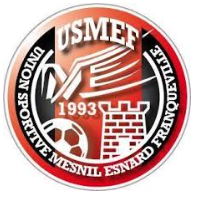 REPRISE COLLECTIVE U18 LE 30 JUILLET : RDV 18h45 AU SIVOM- Pour les séances rdv 18h45 vestiaire avec crampons, baskets, bouteille d’eau. - Début séance 19h15CE PLANNING PEUT SUBIR DES MODIFICATION.LundiMardiMercrediJeudiVendrediSamediDimanche30 juillet31 juillet1 aout 2 aout3 aout4 aout5 aoutSEANCEREPOSSEANCEREPOSSEANCEREPOSREPOS6 aout7 aout8 aout9 aout10 aout11 aout12 aoutSEANCEREPOSSEANCEREPOSSEANCEREPOSREPOS13 aout14 aout15 aout16 aout17 aout18 aout19 aoutSEANCEREPOSSEANCEREPOSSEANCEREPOSMATCH VS GQFC(exterieur)20 aout21 aout22 aout23 aout24 aout25 aout26 aoutREPOSSEANCESTAGE VACANCESSTAGE VACANCESREPOSREPOSMATCH VS OISSEL(domicile)27 aout28 aout29 aout30 aout31 aout1 septembre2 septembre REPOSSEANCEMATCH VS PITRESSEANCEREPOSREPOSMATCH VS MONTVILLE (senior)(exterieur)3 septembre4 septembre 5 septembre6 septembre7 septembre8 septembre9 septembreREPOS SEANCE REPOSSEANCEREPOSMATCH ASVA(A définir)MATCH VS LUNERAY(exterieur)10 septembre11 septembre12 septembre13 septembre14 septembre15 septembre16 septembreREPOSSEANCEMATCH A DEFINIRSEANCEREPOSMATCH VS ST AUBIN (extérieur 15h)MATCH VS DESVILLES MAROMME(domicile)17 septembre18 septembre19 septembre20 septembre21 septembre22 septembre23 septembreREPOSSEANCE REPOSSEANCEREPOSMATCH A DEFINIR REPRISE CHAMPIONNAT R224 septembre25 septembre26 septembre27 septembre28 septembre29 septembre30REPOSSEANCEREPOSSEANCEREPOSReprise championnat districtChampionnat R2